2017 Yılında Uygulanacak KDV İade Alt Sınırı 27 Aralık 2016 tarihli ve 29931 sayılı Resmi Gazete’de yayımlanan Katma Değer Vergisi Genel Uygulama Tebliğinde Değişiklik Yapılmasına Dair Tebliğ (Seri No: 9) ile indirimli orana tabi işlemlerde iade sınırı 2017 yılı için yeniden belirlenmiştir. Buna göre, indirimli orana tabi işlemlerde KDV iade alt sınırı 2017 yılı için 21.400 TL olarak belirlenmiştir.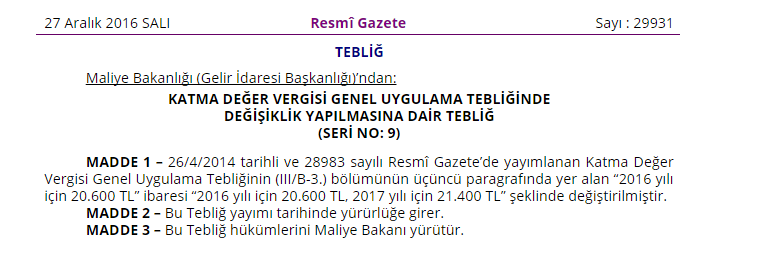 